	บันทึกข้อความ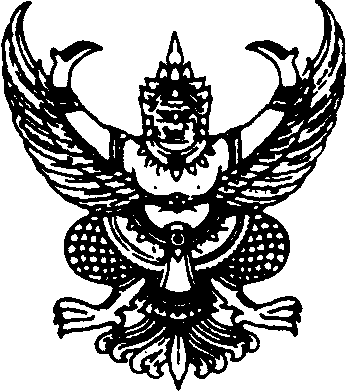 ส่วนราชการ       โรงเรียนพุทธชินราชพิทยา                                  ที่   	วันที่               เรื่อง   รายงานผลการจัดทำแผนการจัดการเรียนรู้เรียน	ผู้อำนวยการโรงเรียนพุทธชินราชพิทยาตามที่ข้าพเจ้า................................................ตำแหน่ง....................โรงเรียนพุทธชินราชพิทยา  ได้รับคำสั่งให้ปฏิบัติหน้าที่การสอน ภาคเรียนที่ ....... ปีการศึกษา............. รายวิชา................................รหัส................ ระดับชั้นมัธยมศึกษาปีที่.......... นั้น  ข้าพเจ้าได้ดำเนินการจัดทำแผนการจัดการเรียนรู้ ภาคเรียนที่ ....... ปีการศึกษา.............  รายวิชา................................รหัส..........................ระดับชั้นมัธยมศึกษาปีที่............บัดนี้ การดำเนินการได้เสร็จสิ้นลงแล้ว จึงขอรายงานผลการจัดทำแผนการจัดการเรียนรู้     ตามเอกสารที่แนบมาพร้อมนี้จึงเรียนมาเพื่อโปรดทราบ	  ลงชื่อ
                                                                      (..................................................)                                                                                                        
                                                                  ตำแหน่ง ..........................................ความคิดเห็นหัวหน้ากลุ่มสาระการเรียนรู้ฯ		        ความคิดเห็นผู้ช่วยผู้อำนวยการฝ่ายบริหารวิชาการ……………………………………………………………………	         …………………………………………………………………………………………………………………………………………	         ……………………………………………………………………ลงชื่อ							ลงชื่อ	(			         )				(			         )	ความคิดเห็นรองผู้อำนวยการฝ่ายบริหารวิชาการ		ความคิดเห็นผู้อำนวยการโรงเรียน……………………………………………………………………		…………………………………………………………………………………………………………………………………………		……………………………………………………………………ลงชื่อ							ลงชื่อ          (นางสาวอมรรัตน์  สารเถื่อนแก้ว)				      (นายเฉลียว  คำดี)   รองผู้อำนวยการโรงเรียนพุทธชินราชพิทยา 		     ผู้อำนวยการโรงเรียนพุทธชินราชพิทยา